PENGARUH KUALITAS PELAYANAN TERHADAP KEPUASAN KONSUMEN PADA CLOTHING LINE MATERNAL DI BANDUNGSKRIPSIDiajukam Untuk Memenuhi Salah Satu Syarat Dalam Menempuh Ujian Sarjana Program Strata Satu (S1)Pada Program Studi Administrasi BisnisOleh :Sheila Satsalia Putri A.NPM. 152040159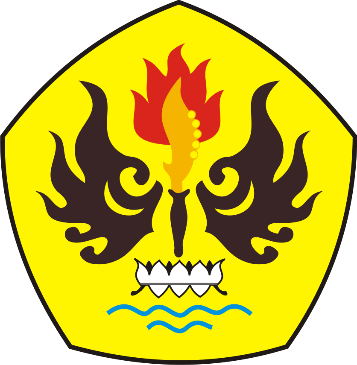 FAKULTAS ILMU SOSIAL DAN ILMU POLITIKUNIVERSITAS PASUNDAN2018